Уважаемый Страхователь!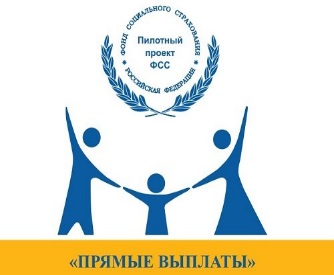 Государственное учреждение – Кузбасское региональное отделение Фонда социального страхования РФ информирует.С 27.09.2021 прекращен прием реестров формата 1.7.6. Для успешной отправки реестров следует выбирать актуальный формат реестра 1.7.7. Актуальная спецификация доступна по адресу http://fz122.fss.ru/doc/reglrest.pdf.Обновлены сертификаты уполномоченного лица ФСС для взаимодействия с ПВСО, Ф4 и для взаимодействия с ЭЛН, ОВЭД, СЭДО, ЭРС. Рекомендуем провести обновление сертификатов согласно прилагаемой инструкции.Инструкция по обновлению сертификатов уполномоченноголица ФСС и промежуточного сертификата УЦ ФСС1. С помощью утилиты certmgr.msc (из меню Пуск - Выполнить) найти и удалить старые сертификаты ФСС из хранилищ «Личное» и «Другие пользователи». 2. Скачать и установить сертификат уполномоченного лица ФСС 2022 для ПВСО/Ф4 в хранилище «Другие пользователи». 3. Скачать и установить сертификат уполномоченного лица ФСС 2022 для ЭЛН, ОВЭД, СЭДО, ЭРС в хранилище «Личное». 4. Скачать и установить промежуточный сертификат Удостоверяющего центра ФСС в хранилище «Доверенные корневые центры сертификации». 5. При необходимости, скачать и установить корневой сертификат Минкомсвязь в хранилище «Доверенные корневые центры сертификации». 6. При проверке цепочки вышестоящих сертификатов на значках не должны быть отображены ошибки. 7. После установки нового сертификата ФСС проверьте, что он отображается в настройках ПО, используемого для обмена сведениями с ФСС. 